14.05.2020- czwartek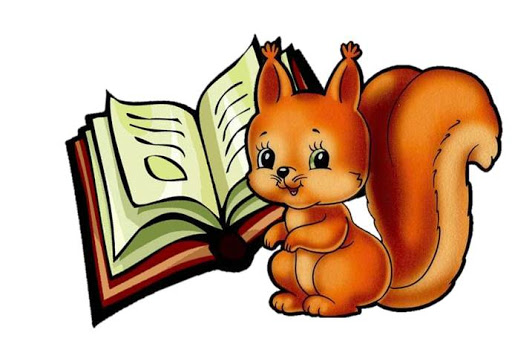 Krówka, piesek i baranek,
tygrys i hipopotamek,
małpki, liski oraz bobry,
Ja Wam mówię dziś DZIEŃ DOBRY!Dzisiejszy temat: W księgarni.Zachęcam do ćwiczeń porannych:odsyłam do linku:https://www.youtube.com/watch?v=_aN9YpuvLz4„Wielki skarb”- B. St. Kossuth Mam przyjaciela – wielki skarb,
największą radość w świecie.
Któż to? Aha, nie powiem, nie…
Z łatwością odgadniecie.
Chciałbym z nim przebyć cały dzień,
lecz mi nie daje niania.
– Ej, Jurku, chodź, na spacer czas,
dość tego już czytania.
Tak, książka to przyjaciel mój –
przyjaciel prawie żywy.
On opowiada cudów moc,
o świecie prawi dziwy.
O górach, morzach niesie wieść,
o naszej własnej ziemi,
wypowie wiersz lub cudną baśń –
czym? – Literkami swymi.
Więc cieszę się, że książkę mam.
Och, czytać pragnę wiele!
Nie niszczę ich, bo książki me –
najlepsi przyjaciele.Pytania do wiersza dla dziecka:-  Czego można dowiedzieć się z książek?- Jakie inne informacje możecie znaleźć w swoich ulubionych książkach?- Co oznacza sformułowanie „książka moim przyjacielem”?Wnętrze księgarni- po obejrzeniu obrazka, dziecko stara się narysować swój obrazek pt. „W księgarni”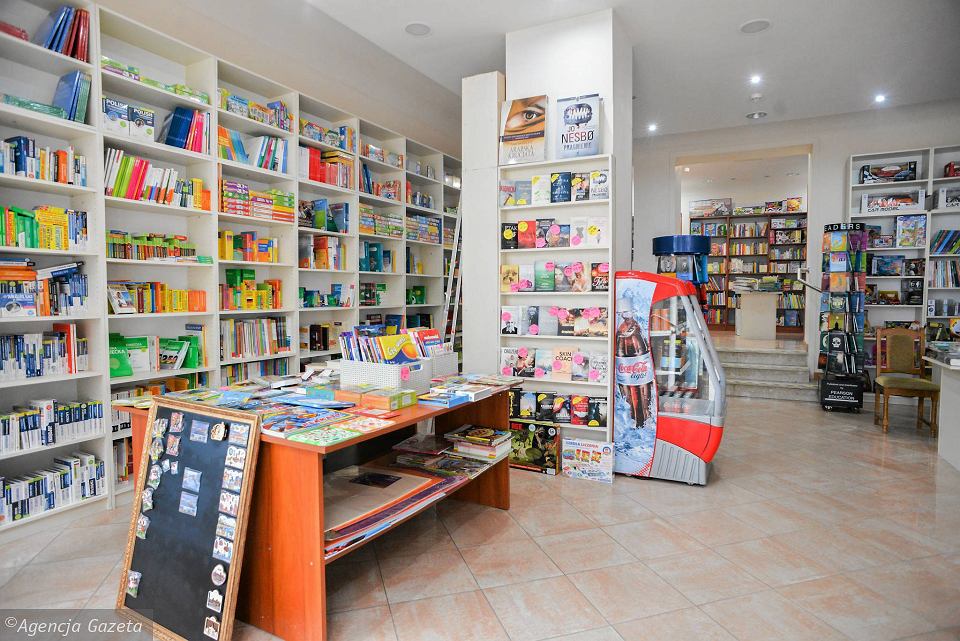 „Ćwiczymy pamięć”- nauka części  lub całości wiersza ( do wyboru) „Wielki skarb” na pamięć.- na naukę wiersza przeznaczamy tydzień.Propozycja nauki: Powtarzamy z dzieckiem kolejne wersy wiersza, za każdym razem w inny sposób: wysokim głosem, grubym głosem, niskim.Cały wiersz znajduje się na pierwszej stronie.Nauka części wiersza:Mam przyjaciela – wielki skarb,
największą radość w świecie.
Któż to? Aha, nie powiem, nie…
Z łatwością odgadniecie.
Chciałbym z nim przebyć cały dzień,
lecz mi nie daje niania.
– Ej, Jurku, chodź, na spacer czas,
dość tego już czytania.
Tak, książka to przyjaciel mój –
przyjaciel prawie żywy.On opowiada cudów moc,
o świecie prawi dziwy.„Księgarnia”- zabawa w sklep z rodziną.Potrzebne będą: różne książki, komiksy, kolorowanki dla dzieci, albumy, Wyprawka 10 lub jakiekolwiek banknoty i monety.Ważne by książki  z jednego stoiska miały charakterystyczne cechy wspólne. Każdy rodzaj książek ma inną cenę np. 5 zł, 7 zł, 10 zł, 20 złWybieramy księgarza- sprzedawcę, reszta osób kupuje książki.Zachęcam do wysłuchania piosenki:odsyłam do piosenki:https://www.youtube.com/watch?v=_M6MgaptE50Proponuję kartę pracy 4 str. 7 ( po jednej i drugiej stronie) oraz 8 a.Zachęcam do przeczytania dziecku wybranej przez niego książki na dobranoc.Dodatkowe kolorowanki i karty pracy poniżej do wyboru: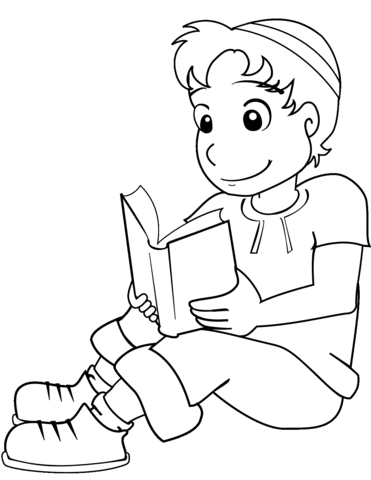 http://www.supercoloring.com/pl/kolorowanki/chlopiec-w-kippah-z-ksiazka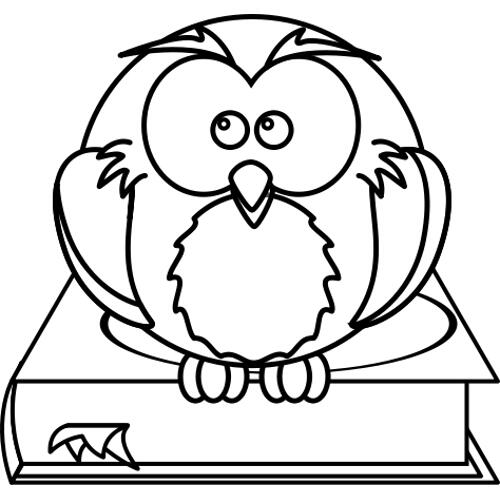 https://www.dla-dzieci.com.pl/kolorowanki/malowanki_do_druku_sowy-Kolorowanki_do_druku__sowa_siedzaca_na_ksiazce.htmlWskaż takie same litery.